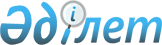 О внесении изменения в решение Астраханского районного маслихата от 10 сентября 2013 года № 5С-22-2 "Об утверждении Правил оказания социальной помощи, установления размеров и определения перечня отдельных категорий нуждающихся граждан в Астраханском районе"
					
			Утративший силу
			
			
		
					Решение Астраханского районного маслихата Акмолинской области от 16 июля 2015 года № 5С-44-4. Зарегистрировано Департаментом юстиции Акмолинской области 3 августа 2015 года № 4920. Утратило силу решением Астраханского районного маслихата Акмолинской области от 18 мая 2016 года № 6С-4-6      Сноска. Утратило силу решением Астраханского районного маслихата Акмолинской области от 18.05.2016 № 6С-4-6 (вступает в силу и вводится в действие со дня подписания).

      Примечание РЦПИ.

      В тексте документа сохранена пунктуация и орфография оригинала.

      В соответствии со статьей 56 Бюджетного кодекса Республики Казахстан от 4 декабря 2008 года, статьей 6 Закона Республики Казахстан от 23 января 2001 года "О местном государственном управлении и самоуправлении в Республике Казахстан", Астраханский районный маслихат РЕШИЛ:

      1. Внести в решение Астраханского районного маслихата "Об утверждении Правил оказания социальной помощи, установления размеров и определения перечня отдельных категорий нуждающихся граждан в Астраханском районе" от 10 сентября 2013 года № 5С-22-2 (зарегистрированное в Реестре государственной регистрации нормативных правовых актов № 3828, опубликовано 18 октября 2013 года в районной газете "Маяк") следующее изменение:

      в Правилах оказания социальной помощи, установления размеров и определения перечня отдельных категорий нуждающихся граждан в Астраханском районе, утвержденных указанным решением:

      пункт 8 изложить в новой редакции:

      "8. Социальная помощь предоставляется следующим категориям получателей:

      участникам и инвалидам Великой Отечественной войны;

      лицам, приравненным к участникам и инвалидам Великой Отечественной войны;

      другим категориям лиц, приравненным к участникам Великой Отечественной войны;

      пенсионерам с минимальной пенсией и государственным социальным пособием по возрасту;

      детям-инвалидам до 18 лет;

      гражданам (семьям), понесшим ущерб в следствии стихийного бедствия или пожара;

      лицам, больным социально-значимыми заболеваниями (туберкулезом, онкологическими заболеваниями и вирусом иммунодефицита человека);

      семьям (гражданам), среднедушевой доход которых ниже прожиточного минимума;

      студентам из малообеспеченных и многодетных семей, проживающим в сельской местности, обучающимся по очной форме обучения в колледжах на платной основе;

      выпускникам общеобразовательных школ Астраханского района из числа круглых сирот, детей, оставшихся без попечения родителей, инвалидов с детства, детей из многодетных и малообеспеченных семей, выпускников детских домов для оплаты обучения в высших медицинских учебных заведениях Республики Казахстан по очной форме обучения в размере фактической стоимости обучения в соответствующем высшем учебном заведении Республики Казахстан и в пределах средств, предусмотренных на данные цели в бюджете Астраханского района на соответствующий финансовый год.

      Процедура денежных выплат производится в соответствии с трехсторонним договором, заключенным между уполномоченным органом, высшим медицинским учебным заведением и получателем.

      При этом основаниями для отнесения граждан к категории нуждающихся при наступлении трудной жизненной ситуации являются:

      1) основания, предусмотренные действующим законодательством Республики Казахстан;

      2) причинение ущерба гражданину (семье) либо его имуществу вследствие стихийного бедствия или пожара, либо наличие социально-значимого заболевания;

      3) наличие среднедушевого дохода, не превышающего порога, в однократном отношении к прожиточному минимуму;

      4) малообеспеченная и многодетная семья.".

      2. Настоящее решение вступает в силу со дня государственной регистрации в Департаменте юстиции Акмолинской области и вводится в действие со дня официального опубликования.



      СОГЛАСОВАНО



      16.07.2015


					© 2012. РГП на ПХВ «Институт законодательства и правовой информации Республики Казахстан» Министерства юстиции Республики Казахстан
				
      Председатель сессии Астраханского
районного маслихата

Б.Избасаров

      Секретарь Астраханского
районного маслихата

В.Собеский

      Аким Астраханского района

Т.Ерсеитов
